CO NA GRILLA – POMYSŁY I TRIKI NA PYSZNE DANIA Z GRILLAMięsa:Kupujcie mięsa ze sprawdzonego źródła, gdzie macie pewność, że mięso jest świeże. Pamiętajcie, aby je wcześniej po porcjować (starajcie się żeby porcje były równe i nie za duże, żeby grillowanie poszło sprawnie) i zamarynować (co najmniej kilka godzin wcześniej - im dłużej tym lepiej). Mięsa czerwone marynujcie z dodatkiem oleju, a drobiowe możecie zamarynować w jogurcie naturalnym lub maślance. Do marynaty dodajcie swoje ulubione przyprawy i zioła, możecie dodać musztardę, ketchup lub miód, pokrojoną cebulę i czosnek. Mięsa najczęściej, marynować w zamykanych woreczkach strunowych. Wrzucamy mięso, dodajemy ulubione przyprawy, potrząsamy woreczkiem, aby wszystkie kawałki mięsa się dokładnie pokryły marynatą. Tak zamarynowane mięso zajmuje zdecydowanie mniej miejsca w lodówce. Gdy już mięso wyląduje na grillu zostawiam sobie trochę marynaty, aby w trakcie grillowania posmarować nią jeszcze mięso. karkówkaboczekdomowe burgerymini kebabyszaszłykipierś z kurczaka lub indykaudka z kurczakaskrzydełka z kurczakasteki wołowe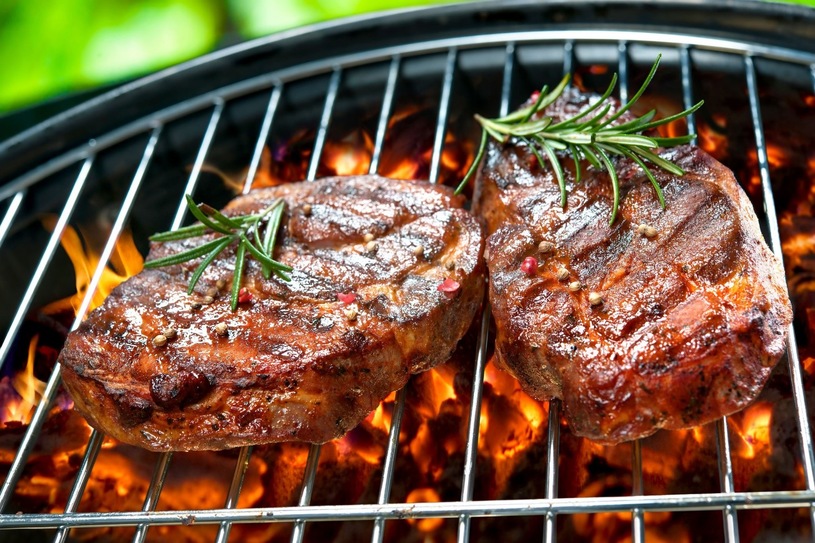 Wyroby garmażeryjne:Kupujcie jedynie wyroby dobre jakościowo. Dobra kiełbasa powinna kosztować minimum 16 zł/kg. Nie nabierajcie się na promocje. Jeśli macie możliwość przed zakupem sprawdźcie jakość wyrobu. Czasem promocyjne kiełbasy są bardzo napompowane wodą i dosłownie strzelają na grillu lub zawierają w sobie ohydne chrząstki. Tak jak z mięsami nie kupujcie zamarynowanych kiełbas z tacek. Wierzcie mi wiem co piszę.kiełbasa (według mnie najlepsza jest śląska)biała kiełbasa (nakłujcie ją lekko widelcem, aby nie popękała)kaszanka tradycyjna biała kaszankakiszka ziemniaczanapierogi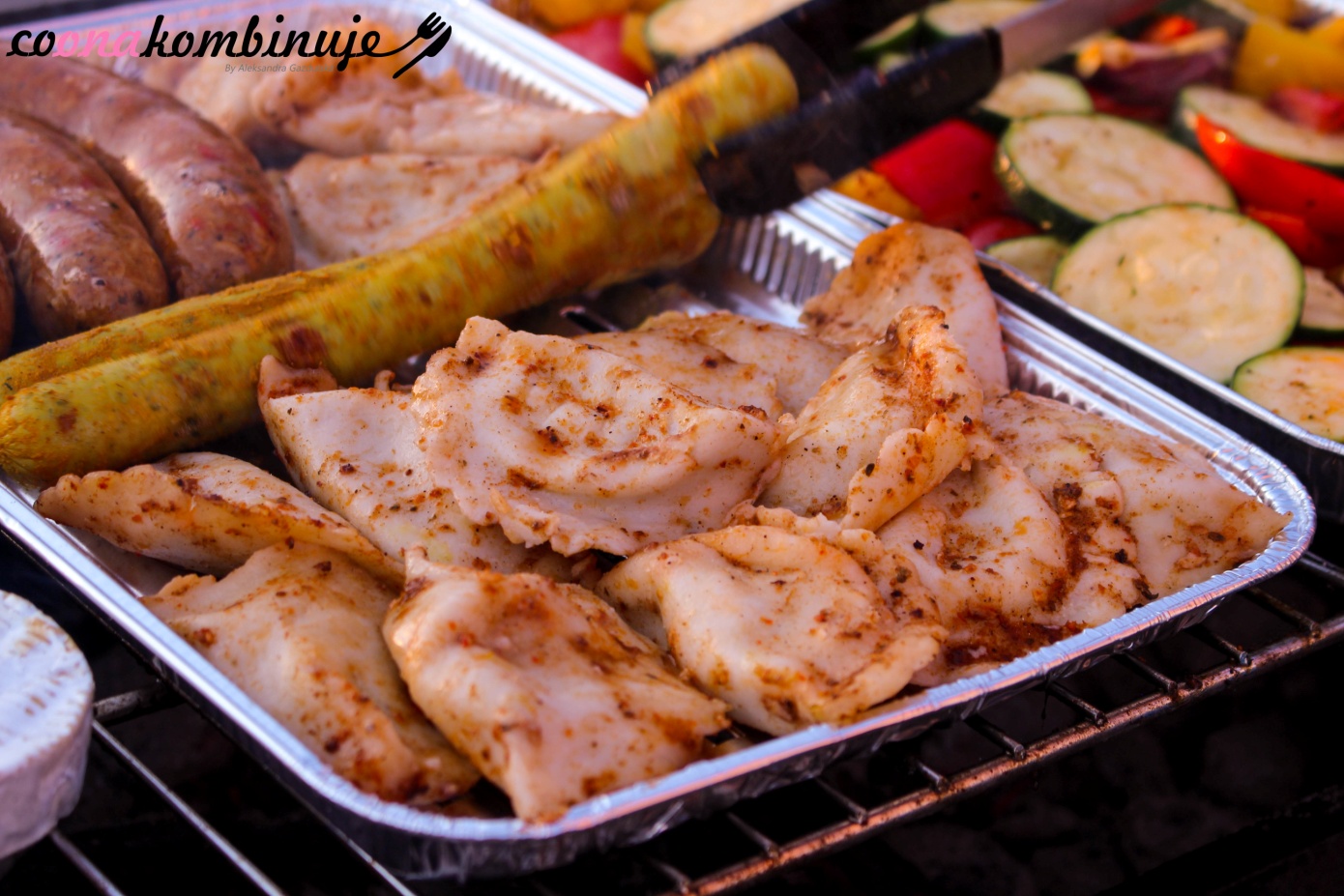 Ryby i owoce morza:Ryby to największy rarytas na grillu. Pamiętajcie o tym, żeby ryby były świeże. Ryby i owoce morza najlepiej grillować w folii aluminiowej lub na tackach. Nie przesadzajcie z przyprawami, wystarczy sól i pieprz. Skropcie je sokiem z cytryny i posypcie zieleniną (jeśli grillujecie rybę w całości to włóżcie do środka plastry cytryny i koperek)pstrągłosośdoradakrewetki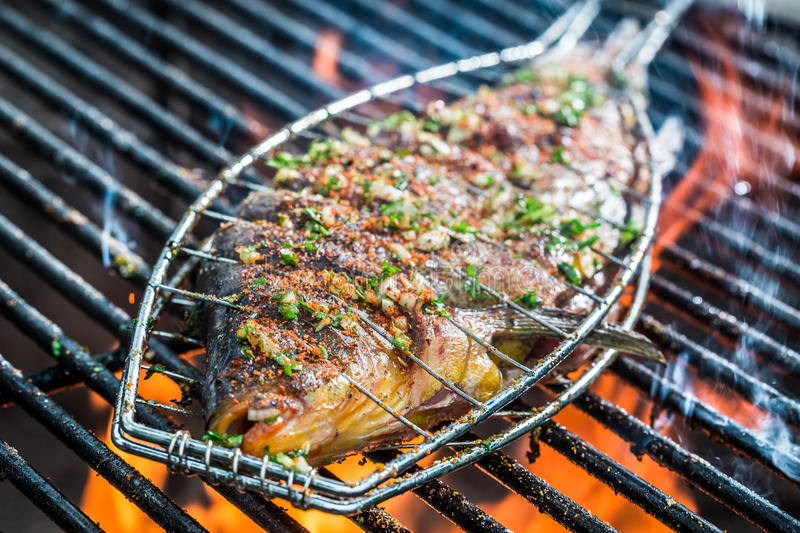 Sery na grillaBardzo fajna opcja dla wegetarian i nie tylko. camembert (grilluj go w całości, serwuj z konfiturą żurawinową i rukolą)oscypek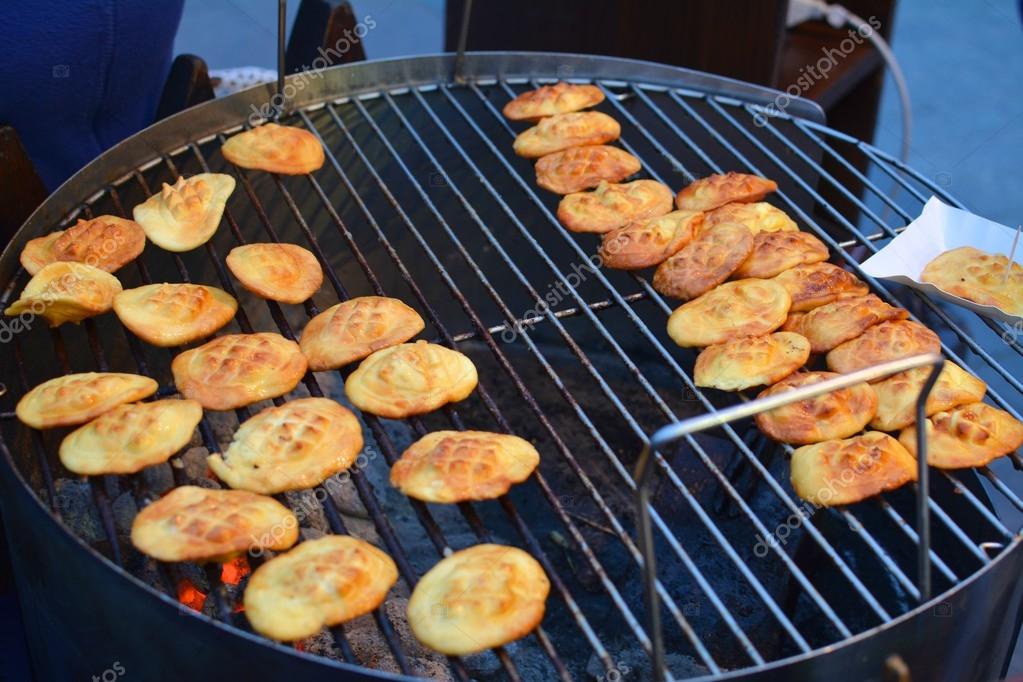 Warzywa na grillaChociaż nie jestem weganką to chyba warzywa z grilla lubię najbardziej. Warzywa kroje dużo wcześniej, polewam je lekko olejem i posypuje przyprawą do grilla. Grilluje je na tacce do grilla.cukiniacebulaczosnek (upieczony w całości w łupince)pieczarkipaprykamłoda marchewkukurydza w kolbach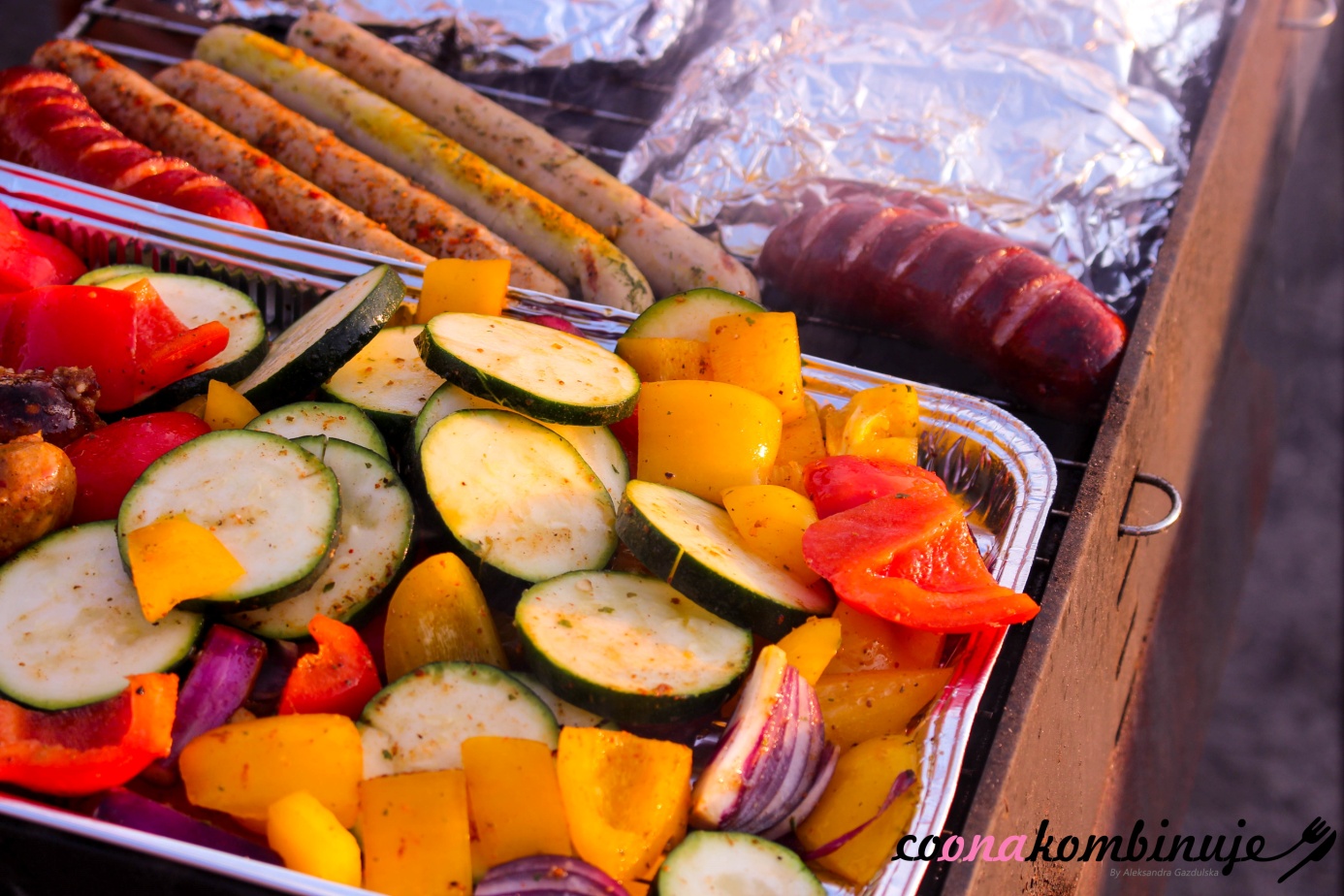 Pieczywo i masłoNa grill party dobrze jest przygotować kilka rodzajów pieczywa (chleb/bułki) i masełko. Zawsze robię masło smakowe sama, nie przepadam za tymi gotowymi. Nasze ulubione to z suszonymi pomidorami i czosnkiem. Do malaksera wrzucam 2 ząbki czosnku, 4 suszone pomidory z zalewy. Rozdrabniam i dodaje do 1 kostki masła. Mieszam dokładnie i dodaje odrobinę soli morskiej gruboziarnistej. Znika w okamgnieniu.Sosy i dipyOczywiście grill party nie może się obejść bez musztardy i ketchupu, ale fajnie jest mieć też inne dipy.musztardaketchupchrzanajvarsalsasos czosnkowysos musztardowysos tzatziki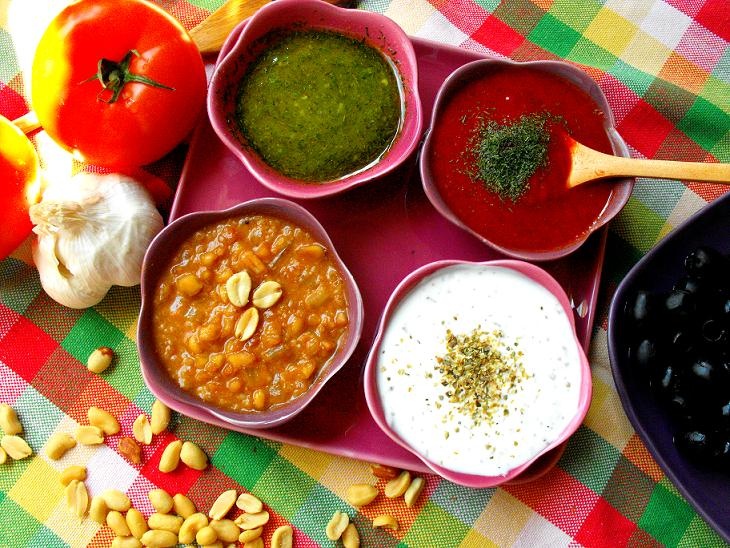 Sałatki i świeże warzywaPolecam na grilla przygotować 1-2 sałatki. Super sprawdzają się również ogórki kiszone i pikle. Kilka sprawdzonych przepisów na sałatki:sałatka z ananasem i kurczakiemsałatka warstwowa z czerwoną fasoląsałatka ziemniaczanasałatka z ogórków kiszonychsałatka z makaronem i pieczarką marynowanąsałatka z chipsami z boczkusałatka z serem pleśniowym i selerem naciowymDeseryNie polecam ciast z kremami czy galaretką, bo mogą zwyczajnie popłynąć po stole. Jako słodki dodatek polecam suche ciasta i ciastka albo świeże owoce. Na grilla można wrzucić banany czy ananasa i dodać do nich lody i/lub bitą śmietanę.ciasto drożdżoweciasto jogurtowesałatka owocowamuffinkiświeże owoce sezonowe